JOB DESCRIPTION – Publicity Officer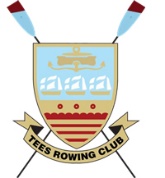 Roles and ResponsibilitiesEnsure the club has an active publicity presence on social media and the local communityCo-ordinate the advance publicity for club events and recruit specific volunteers to pursue advertising and sponsorship as neededBe the main point of contact for media-related enquiries to the clubKey ActivitiesWrite and electronically distribute news of members' and ex-members' activities at an elite level, including relevant daily coverage of major National and International events e.g., HRR, GB Trials, European Champs, World Cups, World Champs to all local media outlets Serve as main media-related enquiries Maintain the @teesrowingclub Twitter feed and Tees Rowing Club Facebook page, ensuring regular updates on the above are disseminated Maintain a database of contacts at local newspapers, radio and TV stationsEnsure the advance publicity of all club events e.g. Tees Long Distance Sculls, Tees Regatta etc... appears in the local press. Recruit specific additional volunteers to ensure this time-intensive job is completed, paying particular attention to advertising and sponsorshipEnsure all media-related enquiries to the club are passed to the appropriate person and serve as a coordinator between the press, Captain, specific members of interest e.g., Olympians/Paralympians Note: The Publicity Officer is NOT expected to be a spokesman for the club unless no other more appropriate person e.g., Captain, President, Chairman etc. is availableExperience RequiredIdeally has had some previous experience as a publicity officer and understands how to gain maximum publicity for the club in the local and if possible national pressIdeally has some background in or knowledge of journalistic writingAn understanding of how to create and sell a story to the press Can communicate effectively with Club members Is familiar with developing and maintaining databases Ideally should have strong IT skills and knowledge of running social media accounts for organisations Has the ability to write letters on behalf of Tees Rowing Club Note: It is vital the Publicity Officer had access to both a computer and an internet connection. Time Required1 hour each week to gather information and news related to the Club 2 hours every month to attend the committee meeting 2 hours per month to spend on the other Publicity Officer's roles and responsibilities TrainingNone stipulated 